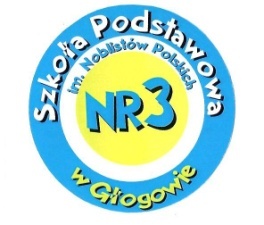 KWESTIONARIUSZ KANDYDATA DO KLASY ISzanowni Państwo  informacje zawarte w kwestionariuszu są istotne dla planowania organizacji pracy szkoły w roku szkolnym 2022/2023 oraz przygotowania właściwych warunków nauki uczniom klas I.Imię / imiona i nazwisko dziecka  ……………………………………………………………………………………………….…….      1. Rodzaj zainteresowań lub uzdolnień dziecka (proszę podkreślić):artystyczne, gra na instrumenciesportowe - taneczne, uprawiana dyscyplinamatematyczno-przyrodniczeczytelnicze, literackie,inne (jakie?)……………………………………………………………………………………………………………………Deklaruję uczęszczanie mojego dziecka - proszę podkreślić, jeśli dotyczy to Państwa dziecka:do świetlicy szkolnej  TAK    na obiady w stołówce szkolnej   TAK    na lekcje religii TAK    Proszę podać jedno nazwisko i imię dziecka (rodzina, rodzeństwo, bliski kolega/koleżanka                                        z przedszkola), z którym Państwa dziecko miałoby uczęszczać do tej samej klasy (pod uwagę będą brane wyłącznie wskazania wzajemne, czyli „ja wybieram ciebie, a ty wybierasz mnie”)……………………………………………………………………………………………………………………………..…………………Informacje o dziecku (wskazanie na istotne problemy zdrowotne, specyficzne zalecenia wynikające z opinii albo orzeczenia Poradni Psychologiczno-Pedagogicznej, inne)………………..………………………………………………………………………………………………………………………………………………...………………………………………………………………………………………………………………………………………………...Adres poczty elektronicznej do e-dziennika……………………………………………………………………………Oświadczam, że podane informacje są zgodne ze stanem faktycznym.Oświadczam, że wyrażam zgodę na zbieranie i przetwarzanie tych danych w zakresie dydaktyczno – wychowawczo – opiekuńczej działalności szkoły.Podane dane osobowe podlegają ochronie zgodnie z ustawą z 29 sierpnia 1997 r. o ochronie danych osobowych 
(Dz. U. z 2016 r. poz. 922 z poźn. zm.).   Głogów, dn. …………………….……  Podpis rodziców/opiekunów ……………………………….……………………………